Raise the Bar on Mobile UI with Infragistics Windows Phone Controls Infragistics Windows Phone controls provide breadth and depth in enabling developers to bring modern, trend-setting applications to market while shortening development time. If you need gesture/touch support, dynamic themes, and lightning fast performance in one Windows Phone package, look no further.InstallationWhat’s Changed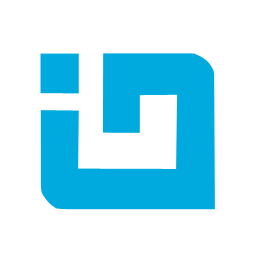 INFRAGISTICS Windows Phone 15.1 – Volume Release Notes – 2015 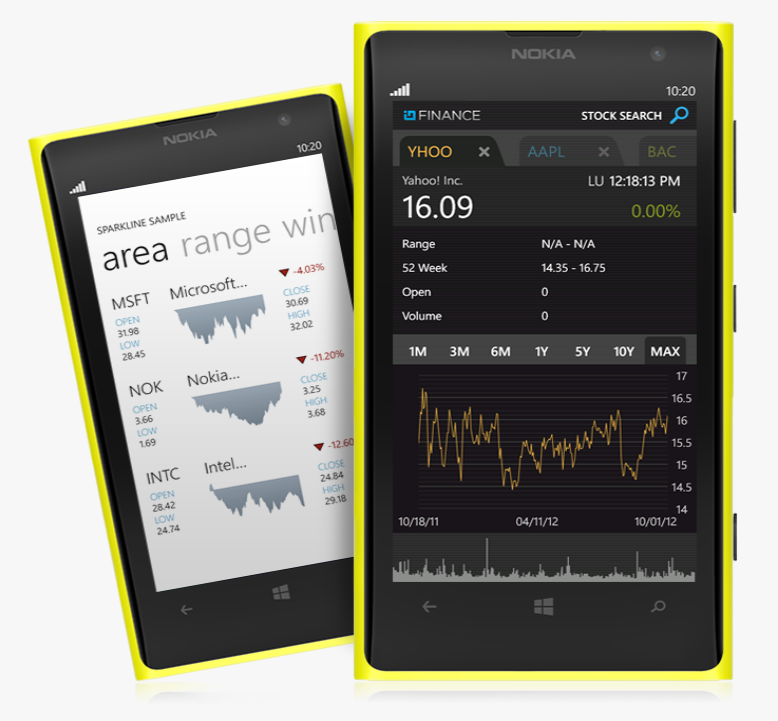 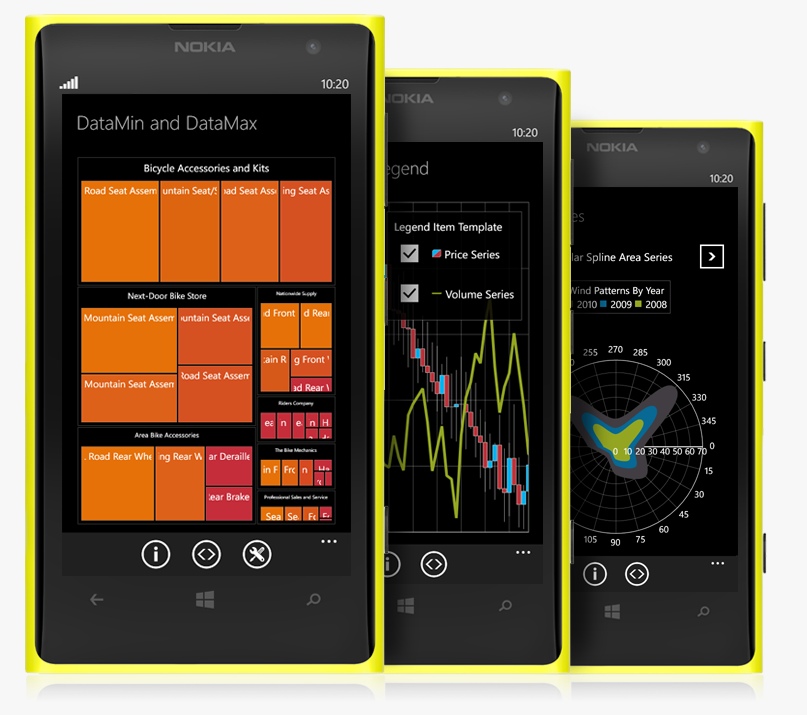 DownloadingDownload Infragistics Controls for Windows Phone here.Installation PrerequisitesBefore you install Infragistics Controls for Windows Phone, make sure you have the following:ComponentsProduct ImpactDescriptionAuto Complete BoxBug FixAuto Complete Box doesn't provide suggestions when only one char is typed.GeneralBug FixException is thrown when the Windows Phone source code is built.InstallersBug FixControls don't show up in the toolbox after Windows Phone installation.InstallersBug FixWindows Phone Help - missing shortcut in the installation folder.List PickerBug FixList Picker items are not aligned to their checkboxes when multiple selection is enabled.Masked InputBug FixThe caret goes at the beginning of the xamMaskedInput after a symbol deletion.